Круглый стол по тьюторскому сопровождению: «Тьютор и ребенок с ОВЗ – успешное партнерство»    В рамках работы Краевого Ресурсного консультационного центра для родителей (координатор Данченко Надежда Владимировна, руководитель Охрименко Марина Викторовна), в ГКОУ «Специальная (коррекционная) общеобразовательная школа – интернат № 1» 29 апреля 2022 года был проведен дистанционный круглый стол по тьюторскому сопровождению: «Тьютор и ребенок с ОВЗ – успешное партнерство».      Цель мероприятия: повышение профессиональной компетенции педагогов  в работе с детьми с ОВЗ по тьюторскому сопровождению.       На  мероприятие  были приглашены педагоги общеобразовательных школ города - курорта Железноводска, пос. Иноземцево, пос. Капельница.	По окончанию мероприятия педагоги, принявшие участие в мастер-классе, оставили положительные отзывы и получили сертификаты участников.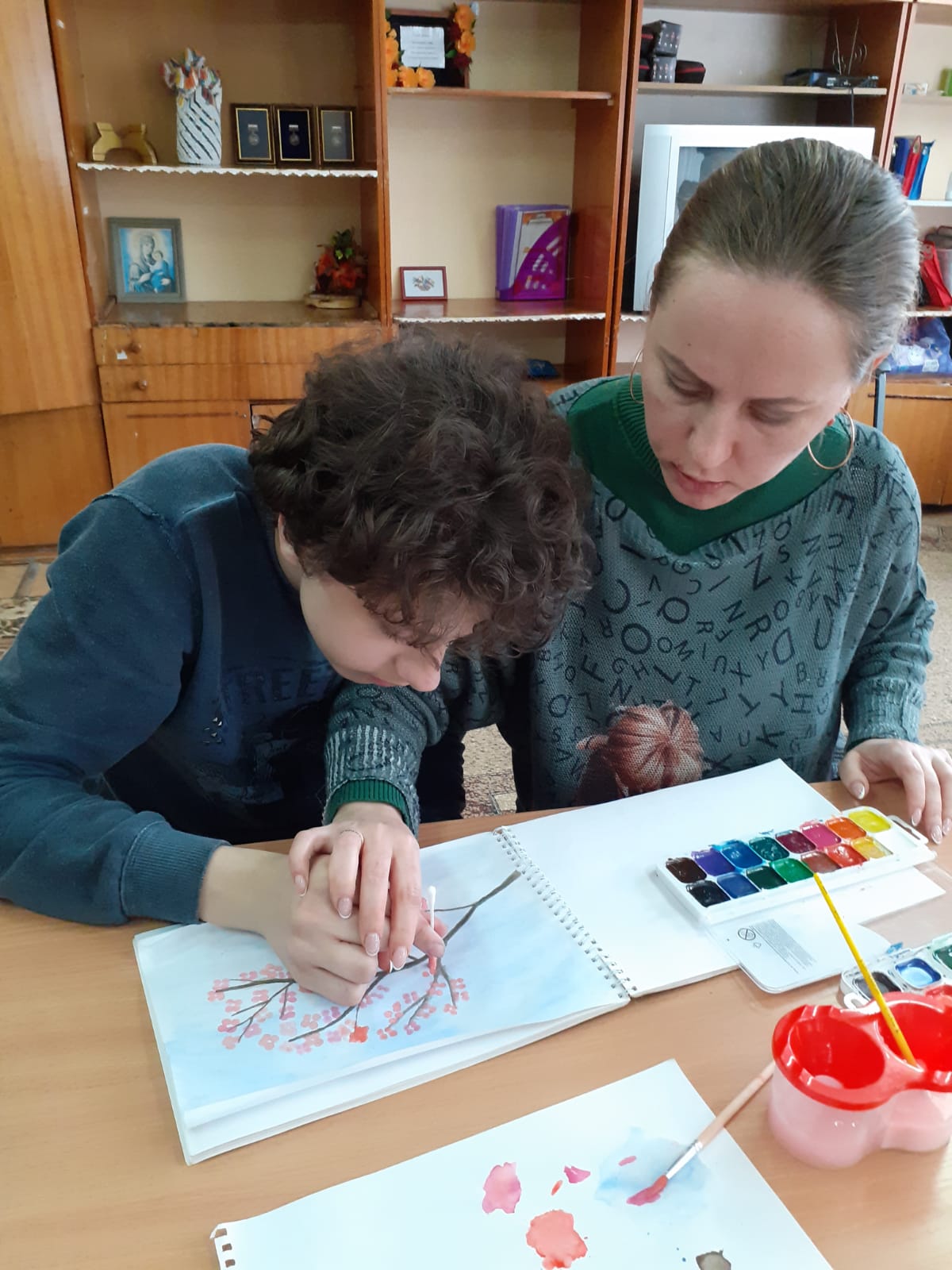 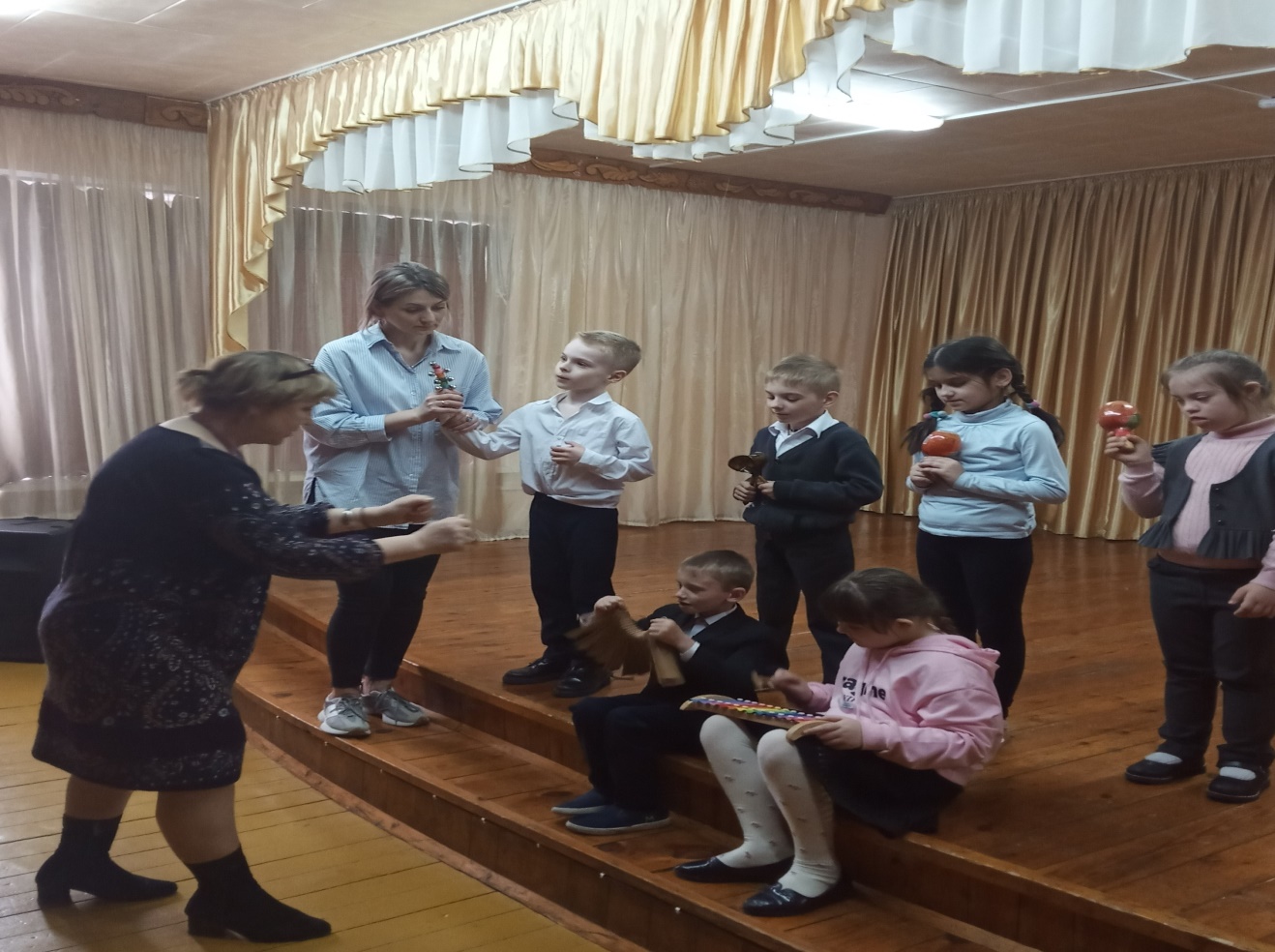 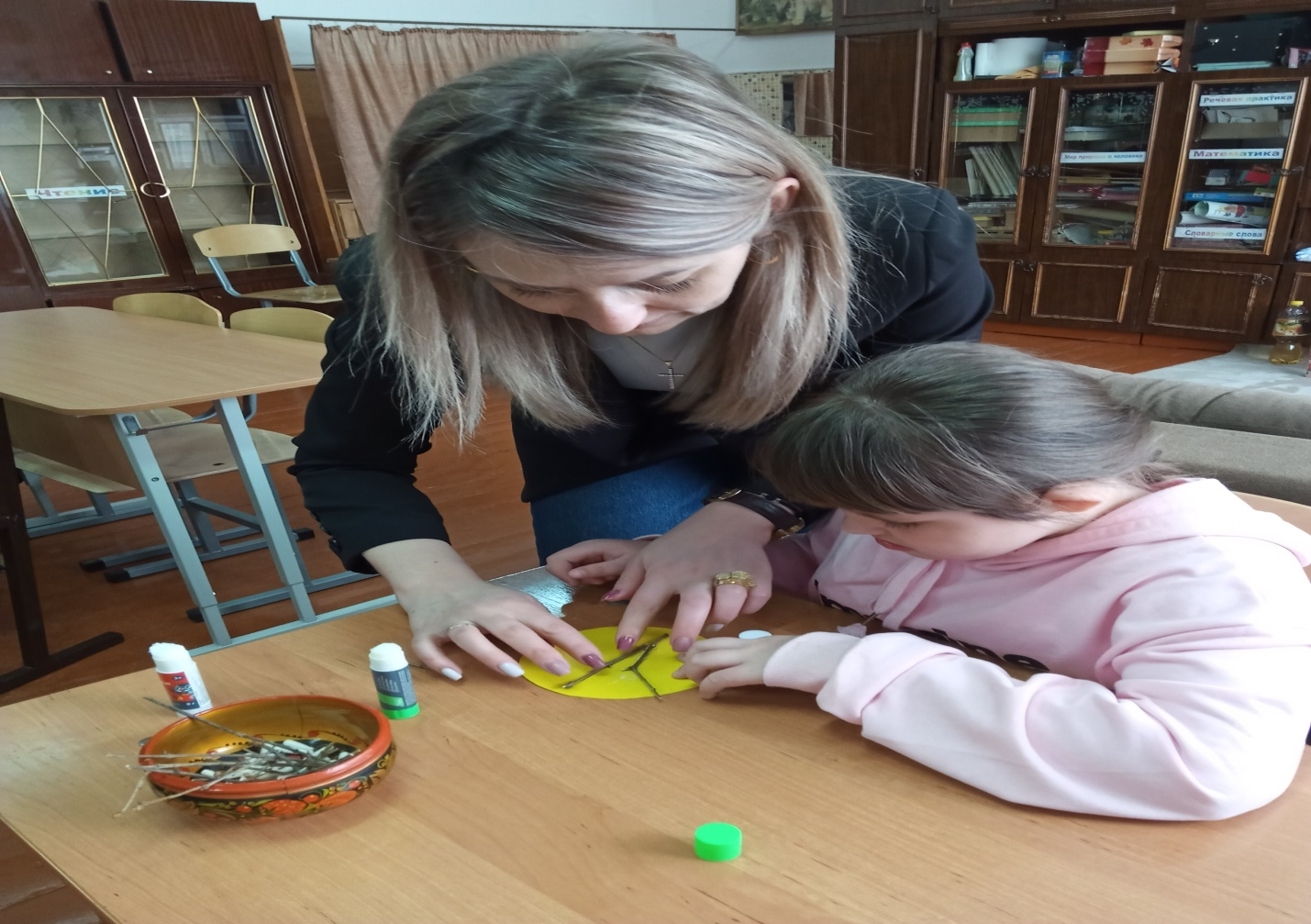 